от 24.11.2015 № 611-п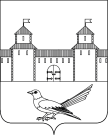 Об уточнении адреса земельного участка	Руководствуясь  статьей 7 Земельного кодекса Российской Федерации от 25.10.2001г. №136-ФЗ,  статьей 16 Федерального закона от 06.10.2003г.  №131-ФЗ «Об общих принципах организации местного самоуправления в Российской Федерации», постановлением Правительства Российской Федерации от 19.11.2014г. №1221 «Об утверждении Правил присвоения, изменения и аннулирования адресов», приказом Министерства экономического развития Российской Федерации от 01.09.2014г. №540 «Об утверждении классификатора видов разрешенного использования земельных участков», решением Сорочинского городского Совета муниципального образования город Сорочинск Оренбургской области №375 от 30.01.2015г. «Об утверждении Положения о порядке присвоения, изменения и аннулирования адресов на территории муниципального образования город Сорочинск Оренбургской области», статьями 32, 35, 40 Устава муниципального образования Сорочинский городской округ Оренбургской области, свидетельством о праве на размещение нестационарного торгового объекта от 10.07.2015г. №3,  договором о предоставлении права на размещение нестационарного торгового объекта на территории МО посредством реализации преимущественного права от 10.07.2015г. и  поданным  заявлением  (вх. №Кз-1268 от 13.11.2015 г.), администрация Сорочинского городского округа  постановляет: Уточнить адрес земельного участка с кадастровым номером  56:45:0101043:56, и считать его следующим: Российская Федерация, Оренбургская область, г.Сорочинск, ул.Володарского, №21 «E»; вид разрешенного использования земельного участка: предпринимательство. Категория земель: земли населенных пунктов.Контроль за исполнением настоящего постановления возложить на главного архитектора муниципального образования Сорочинский городской округ Оренбургской области – Крестьянова А.Ф.Настоящее постановление вступает в силу с момента подписания и подлежит официальному опубликованию.Глава муниципального образованияСорочинский городской округ                                                    Т.П. Мелентьева	   Разослано: в дело, прокуратуре, УАГиКС, заявителю, Вагановой Е.В.Администрация Сорочинского городского округа Оренбургской областиП О С Т А Н О В Л Е Н И Е